St Mary’s Catholic Primary SchoolStatement of Behaviour Principles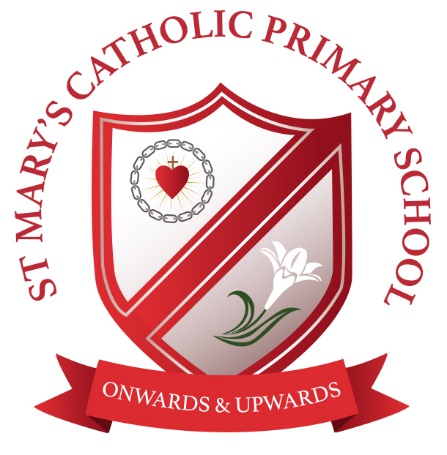 At St Mary’s, we firmly believe in the principles enshrined in our Mission Statement
In our school,Every pupil understands they have the right to feel safe, valued and respected, and to be able to learn free from the disruption of othersAll pupils, staff and visitors are free from any form of discriminationStaff and volunteers set an excellent example to pupils at all timesRewards, sanctions and reasonable force are used consistently by staff, in line with the behaviour policyThe behaviour policy is understood by pupils and staffThe exclusions policy explains that exclusions will only be used as a last resort, and outlines the processes involved in suspensions and exclusionsPupils are helped to take responsibility for their actionsFamilies are involved in behaviour incidents to foster good relationships between the school and pupils’ home lifeThe governing board emphasises that violence or threatening behaviour will not be tolerated.We would like to be recognised by the quality and depth of respect and love, which we show towards   each other. 	 Mutual respect and tolerance are central to our way  of life at St Mary’s, as we meet Jesus Christ in each  other. 	  We would like to be recognised by the quality and depth of respect and love, which we show towards   each other. 	 Mutual respect and tolerance are central to our way of life at St Mary’s, as we meet Jesus Christ in each  other. 	  